Přehled článků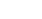 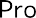 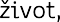 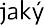 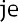 Článek 1Pojistná nebezpečí a rozsah pojištění▶ 1) Pojištění se vztahuje na právním předpisem stanovenou povinnost pojištěného nahradit nemajetkovou újmu nebo škodu (újmu na jmění) uvedenou v dalších odstavcích tohoto článku, za předpokladu, že byla způsobena jinému v souvislosti s provozem pojištěného plavidla uvedeného v pojistné smlouvě.▶ 2) V případě újmy na životě nebo zdraví člověka poskytne pojistitel náhradu:nemajetkové újmy způsobené zásahem do práva poškozeného na ochranu jeho zdraví (např. bolestné, ztížení společenského uplatnění),duševních útrap manžela, rodiče, dítěte nebo jiné osoby blízké poškozenému v případě usmrcení nebo zvlášť závažného ublížení na zdraví poškozeného,následné finanční škody, která vznikla jako přímý důsledek újmy na životě nebo zdraví člověka, pokud se na takovou újmu vztahuje pojištění sjednané na základě těchto pojistných podmínek (např. ztráta na výdělku, ušlý zisk, náklady na léčení, náklady na pohřeb).▶ 3) V případě újmy na hmotné věci (dále jen „věc“) poskytne pojistitel náhradu:škody způsobené na věci jejím poškozením, zničením nebo ztrátou,následné finanční škody, která vznikla vlastníkovi věci nebo osobě oprávněně užívající věc na základě smlouvy jako přímý důsledek škody uvedené v písm. a), pokud se na škodu na takové věci vztahuje pojištění sjednané na základě těchto pojistných podmínek (např. ušlý zisk, náklady na likvidaci zničené věci, půjčovné za náhradní stroj).▶ 4) V případě újmy na živém zvířeti (dále jen „zvíře“) poskytne pojistitel náhradu:škody způsobené usmrcením, ztrátou nebo zraněním zvířete,následné finanční škody, která vznikla vlastníkovi zvířete nebo osobě oprávněně užívající zvíře na základě smlouvy jako přímý důsledek škody uvedené v písm. a), pokud se na škodu na zvířeti vztahuje pojištění sjednané na základě těchto pojistných podmínek (např. ušlý zisk); účelně vynaložené náklady spojené s péčí o zdraví zraněného zvířete se hradí tomu, kdo je vynaložil.▶ 5) Pojištění se vztahuje i na povinnost pojištěného poskytnout:náhradu nákladů na hrazené služby vynaložených zdravotní pojišťovnou;regresní náhradu, kterou je pojištěný povinen zaplatit orgánu nemocenského pojištění v souvislosti se vznikem nároku na dávku nemocenského pojištění,pokud taková povinnost vznikla v důsledku újmy na zdraví nebo životě člověka, na kterou se vztahuje pojištění sjednané na základě těchto pojistných podmínek. Tyto náhrady se pro účely pojištění posuzují obdobně jako náhrada újmy a platí pro ně přiměřeně podmínky pojištění odpovědnosti za újmu.▶ 6) Pojištění se vztahuje také na náhradu nákladů nutnýchk právní ochraně pojištěného proti uplatněnému nároku na náhradu újmy, pokud se na ni vztahuje pojištění sjednané na základě těchto pojistných podmínek, a to v rozsahu vyplývajícím z čl. 6.▶ 7) Je-li pojištěný obchodní korporací, vztahuje se (s ohledem na skutečnost, že výkon funkce člena orgánu obchodní korporace je velmi obdobný výkonu práce zaměstnance v pracovněprávním vztahu) pojištění i na odpovědnost pojištěného, coby obchodní korporace, za újmu způsobenou členům svých orgánů přivýkonu jejich funkce nebo v souvislosti s jejím výkonem. Tato odpovědnost se bude pro účely tohoto pojištění posuzovat přiměřeně odpovědnosti zaměstnavatele za škodu způsobenouzaměstnanci při plnění pracovních úkolů nebo v přímé souvislosti s nimi podle pracovněprávních předpisů.▶ 8) Pouze je-li to ujednáno v pojistné smlouvě, vztahuje se pojištění také na povinnost nahradit újmu způsobenouv souvislosti s provozem pojištěného plavidla uvedenéhov pojistné smlouvě cestujícímu, bez ohledu na skutečnost, zda tento cestující uzavřel s pojištěným smlouvu o přepravě osoby.Článek 2Výluky z pojištění▶ 1) Pojištění se nevztahuje na povinnost pojištěného nahradit újmu způsobenou:úmyslně (včetně svévole nebo škodolibosti),v souvislosti s činností, při které právní předpis stanoví, že pojištění vznikne bez uzavření pojistné smlouvy na základě jiných skutečností,v souvislosti s činností, při které právní předpis ukládá povinnost uzavřít pojištění odpovědnosti za škodu (újmu), s výjimkou pojištění odpovědnosti za škodu z provozu plavidla ve smyslu zákona č. 114/1995 Sb. nebo pojištění odpovědnosti za škodu z provozu lodě ve smyslu zákonač. 61/2000 Sb.,v důsledku porušení právní povinnosti nebo jiné právní skutečnosti, o kterých pojištěný v době uzavření pojistné smlouvy věděl nebo s přihlédnutím ke všem okolnostem mohl vědět,manipulací s nákladem stojícího plavidla,dotčením práva na ochranu osobnosti člověka nebo právní osobnosti právnické osoby. Pojištění se však vztahuje na povinnost pojištěného nahradit újmu způsobenou dotčením práva na ochranu života nebo zdraví v rozsahučl. 1, jehož příčinou nebyl zásah do jiného práva na ochranu osobnosti (např. omezení osobní svobody, zásah do cti nebo důstojnosti),prodlením se splněním smluvní povinnosti,při přepravě na základě smlouvy o přepravě věci nebo zasílatelské smlouvy,na věci nebo zvířeti, které pojištěný užívá neoprávněně,z vlastnictví nebo provozování skládek nebo úložišť odpadů včetně likvidace odpadů,při profesionální sportovní činnosti,na zdraví nebo na životě aktivním účastníkům organizované sportovní soutěže,v souvislosti s nakládáním se střelivem, pyrotechnikou, výbušninami, stlačenými nebo zkapalněnými plyny, nebezpečnými chemickými látkami nebo přípravky nebo nebezpečnými odpady,znečištěním životního prostředí, pokud újmu nezpůsobila náhlá a nahodilá porucha ochranného zařízení,sesedáním nebo sesouváním půdy, erozí, průmyslovým odstřelem nebo v důsledku poddolování,formaldehydem, azbestem nebo materiálem obsahujícím azbest, umělým minerálním vláknem nebo toxickou plísní,zavlečením nebo rozšířením nakažlivé choroby lidí, zvířat nebo rostlin,genetickými změnami organismů nebo geneticky modifikovanými organismy,působením magnetických nebo elektromagnetických polí,osobou s nebezpečnými vlastnostmi, které se pojištěný vědomě ujal tak, že jí bez její nutné potřeby poskytl útulek nebo jí svěřil určitou činnost.▶ 2) Není-li v pojistné smlouvě ujednáno jinak, pojištění se nevztahuje na povinnost:nahradit újmu způsobenou na movité věci nebo zvířeti, které pojištěný převzal za účelem provedení objednané činnosti,nahradit újmu způsobenou na movité věci nebo zvířeti, které pojištěný oprávněně užívá.▶ 3) Pojistitel neposkytne plnění za:újmu, jestliže pojištěný převzal povinnost k její náhradě v rozsahu širším, než který vyplývá z právního předpisu, včetně případů, kdy pojištěný nemůže uplatnit námitkupromlčení z toho důvodu, že sjednal delší promlčecí lhůtu, než která vyplývá z právního předpisu, nebo se námitky promlčení vzdal,práva z vadného plnění (vady, záruky) a náklady spojené s uplatněním těchto práv,způsobenou ekologickou újmu a náklady a povinnosti s ní související, včetně preventivních,pokuty, penále či jiné smluvní, správní nebo trestní sankce nebo jiné platby, které mají represivní, exemplární nebo preventivní charakter, bez ohledu na to, komu byly uloženy,náhradu nemajetkové újmy v jiných případech, než jsou uvedeny v čl. 1 odst. 2),náhradu újmy nebo práva, které byly přiznány soudem ve Spojených státech amerických nebo Kanadě nebo na základě práva Spojených států amerických nebo Kanady,újmu na jiném plavidle nebo na věcech nacházejících se na jiném plavidle únikem pevných, kapalných nebo plynných látek; to neplatí, jestliže k tomu došlo bezprostředním následkem dopravní nehody pojištěného plavidla s tímto jiným plavidlem,újmu způsobenou vodním lyžařům nebo parašutistům při jejich vlečení pojištěným plavidlem,újmu, jestliže se osoba, která pojištěné plavidlo vede nebo obsluhuje, odmítla bez zřetele hodného důvodu podrobit na výzvu příslušníka Policie ČR zkoušce na přítomnost alkoholu nebo omamné nebo psychotropní látky,újmu podle čl. 1 odst. 2) písm. c), odst. 3) a odst. 4) vzniklou mezi plavidly jízdní soupravy tvořené pojištěným plavidlema přípojným plavidlem, jakož i újmu na věcech přepravovaných těmito plavidly, nejedná-li se o újmu způsobenou provozem jiného plavidla.▶ 4) Pojištění se dále nevztahuje na újmu na pojištěném plavidle, jehož provozem byla újma způsobena, jakož i na věcech přepravovaných tímto pojištěným plavidlem, s výjimkou újmy způsobené na věci, kterou měl tímto pojištěným plavidlem přepravovaný cestující v době škodné události na sobě nebou sebe, a to v rozsahu, v jakém je pojištěný povinen tuto újmu nahradit, vztahuje-li se pojištění i na újmu způsobenou cestujícímu.▶ 5) Byla-li újma způsobena vlastníku pojištěného plavidla provozem jeho plavidla, které v době vzniku újmy vedla jiná osoba, nebo osobě, která s pojištěným plavidlem, jehožprovozem byla této osobě újma způsobena, oprávněně nakládá jako s vlastním nebo se kterým oprávněně vykonává právo pro sebe, a jestliže v době vzniku újmy vedla pojištěné plavidlo jiná osoba, je pojistitel povinen uhradit tomuto vlastníku nebo této osobě pouze újmu podle čl. 1 odst. 2) písm. a) a odst. 5).▶ 6) V případě střetu pojištěných plavidel, která jsou ve vlastnictví téže osoby, se újma způsobená této osobě hradí pouze tehdy, jestliže jde o různé provozovatele pojištěných plavidel zúčastněných na vzniku škodné události a jestliže není současně tato osoba provozovatelem pojištěného plavidla, na němž byla tato újma způsobena.▶ 7) Pojištění se dále nevztahuje na povinnost nahradit újmu vzniklou v souvislosti s činností, kterou pojištěný vykonává neoprávněně, zejména pak:při plavbě v oblasti, pro kterou nebylo plavidlo schváleno,při plavbě v oblasti, pro kterou nemá vůdce plavidla příslušná oprávnění,plavidlem, k jehož vedení nemá vůdce plavidla příslušnou způsobilost.▶ 8) Pojistitel neuhradí újmu dle čl. 1 odst. 3) a odst. 4), kterou jepojištěný povinen nahradit svému manželu nebo osobám, které s ním v době příčiny vzniku újmy žily ve společné domácnosti.▶ 9) Pojistitel neuhradí újmu, jejíž náhradu je pojištěný povinen poskytnout:svým společníkům (tato výluka se nepoužije v případě odpovědnosti obchodní korporace za újmu způsobenou členům svých orgánů v souvislosti s výkonem jejich funkce dle čl. 1 odst. 7) nebo jejich manželům, registrovaným partnerům, sourozencům nebo příbuzným v řadě přímé nebo osobám, které žijí se společníkem ve společné domácnosti,právnické osobě, se kterou je majetkově propojen.▶ 10) Pojistitel dále neuhradí újmu, jejíž náhradu je pojištěný povinen poskytnout svému zaměstnanci, členu posádky nebo vůdci plavidla.▶ 11) Na pojištění se mohou vztahovat ještě další výluky uvedené v pojistné smlouvě, jiných ustanoveních těchto pojistných podmínek, jiných pojistných podmínkách vztahujících se ke sjednanému pojištění nebo vyplývající z právních předpisů.Článek 3Povinnosti pojištěného a důsledky porušení   povinností▶ 1) Nastane-li škodná událost, má pojištěný zejména následující povinnosti:bez zbytečného odkladu oznámit pojistiteli, že poškozený uplatnil proti němu právo na náhradu újmy, a vyjádřit se ke své povinnosti nahradit vzniklou újmu, k požadované náhradě újmy a její výši,bez zbytečného odkladu oznámit pojistiteli, že v souvislosti se škodnou událostí bylo proti němu nebo jeho zaměstnanci, společníkovi, členovi, statutárnímu orgánu nebo členovi statutárního nebo kontrolního orgánu zahájeno řízení před orgánem veřejné moci (zejména občanskoprávní nebo trestní soudní řízení, přestupkové nebo jiné správní řízení) nebo rozhodčí řízení, a informovat o průběhu a výsledcích řízení,nesmí bez souhlasu pojistitele uhradit ani se zavázat k úhradě promlčené pohledávky nebo její části,nesmí bez souhlasu pojistitele zcela nebo zčásti uspokojit (v penězích nebo uvedením do předešlého stavu) ani uznatči jinak smírně vyřešit nárok na náhradu újmy, který byl proti němu uplatněn,ohlásit dopravní nehodu plavidla, která je škodnou událostí, příslušnému orgánu.▶ 2) Pojištěný má v řízení o náhradě újmy vedeném proti němu zejména následující povinnosti:postupovat v souladu s pokyny pojistitele,nesmí bez souhlasu pojistitele uzavřít soudní smír nebo se jinak smírně vyrovnat,vznést námitku promlčení,podat opravný prostředek, včetně odporu, pokud se s pojistitelem nedohodne jinak,postupovat tak, aby nezavdal příčinu k vydání rozsudku pro zmeškání nebo pro uznání.▶ 3) Pojistitel není povinen plnit, jestliže pojištěný porušil některou z povinností uvedených v odst. 1) písm. c) a v odst. 2) písm. b) až e).▶ 4) Další povinnosti pojištěného a důsledky porušení povinností mohou vyplývat z ustanovení pojistné smlouvy, jiných pojistných podmínek vztahujících se ke sjednanému pojištěnía právních předpisů.Článek 4 Pojistná událost▶ 1) Pojistnou událostí je uplatnění oprávněného nároku nanáhradu újmy vůči pojištěnému, pokud je s ním spojena povinnost pojistitele poskytnout pojistné plnění.▶ 2) Pojistitel je povinen poskytnout pojistné plnění za předpokladu, že příčina vzniku újmy, tj. porušení právní povinnosti nebo jiná právní skutečnost, v jejímž důsledku újma vznikla, nastala v době trvání pojištění.▶ 3) Více nároků na náhradu újmy vyplývajících z jedné příčiny nebo z více příčin, které spolu přímo souvisejí, se považuje za jednu pojistnou událost, a to nezávisle na počtu poškozených osob.Článek 5Územní platnost pojištění▶ Předpokladem vzniku práva na plnění z pojištění je, že jsou současně splněny následující podmínky:újma (resp. první z na sebe navazujících újem) vznikla na území uvedeném pro tyto účely v pojistné smlouvě,příčina vzniku újmy nastala na území uvedeném pro tyto účely v pojistné smlouvě,pojištěný za újmu odpovídá podle právního řádu státu nacházejícího se na území uvedeném pro tyto účely v pojistné smlouvě.Článek 6Náklady právní ochrany▶ 1) Pokud pojištěný splnil všechny povinnosti uložené muv souvislosti se vznikem škodné události pojistnou smlouvou, pojistnými podmínkami a právními předpisy, je pojistitel povinen uhradit účelně vynaložené náklady:řízení o náhradě újmy před příslušným orgánem, pokud bylo nutné ke zjištění povinnosti pojištěného k náhradě újmy nebo její výše v souvislosti se škodnou událostí, a náklady právního zastoupení pojištěného v tomto řízení, a to ve všech stupních,na obhajobu v trestním řízení (v přípravném řízení i v řízení před soudem ve všech stupních) vedeném proti pojištěnému v souvislosti se škodnou událostí, pokud se k tomu písemně zavázal,mimosoudního projednávání nároku poškozeného na náhradu újmy, pokud se k tomu písemně zavázal.▶ 2) Náklady právního zastoupení a obhajoby podle odst. 1), které přesahují mimosmluvní odměnu advokáta v České republice stanovenou příslušnými právními předpisy, pojistitel uhradí pouze v případě, že se k tomu písemně zavázal.▶ 3) Pojistitel nehradí náklady podle odst. 1), jestliže byl pojištěný v souvislosti se škodnou událostí uznán vinným úmyslným trestným činem. Pokud již pojistitel tyto náklady uhradil, má proti pojištěnému právo na vrácení vyplacené částky.Článek 7Plnění pojistitele▶ 1) Pojistitel poskytne pojistné plnění z jedné pojistné události maximálně do výše limitu pojistného plnění sjednanéhov pojistné smlouvě. Na úhradu všech pojistných událostí nastalých během jednoho pojistného roku (resp. je-li pojištění sjednáno na dobu kratší než jeden pojistný rok, v průběhu trvání pojištění) poskytne pojistitel pojistné plnění v souhrnu maximálně do výše limitu pojistného plnění sjednanéhov pojistné smlouvě.▶ 2) Pro specifický rozsah pojištění (zejména připojištění) lze v rámci limitu pojistného plnění sjednat zvláštní limit pojistného plnění (dále jen „sublimit“). Pojistitel poskytnepojistné plnění z jedné pojistné události nastalé ze specifickéhorozsahu pojištění maximálně do výše příslušného sublimitu. Na úhradu všech pojistných událostí nastalých ze specifického rozsahu pojištění během jednoho pojistného roku (resp. je-li pojištění sjednáno na dobu kratší než jeden pojistný rok,v průběhu trvání pojištění) poskytne pojistitel pojistné plnění v souhrnu maximálně do výše příslušného sublimitu.▶ 3) Výše úhrady nákladů právní ochrany podle čl. 6 spolus poskytnutým pojistným plněním z jedné pojistné události může dosáhnout maximálně výše limitu pojistného plnění uvedeného v pojistné smlouvě, resp. výše sublimitu sjednaného pro příslušný specifický rozsah pojištění, pokud pojistná událost nastala výlučně z takového specifického rozsahu pojištění.▶ 4) Limit pojistného plnění a sublimity zahrnující i úhradu nákladů právní ochrany podle čl. 6 zvolil pojistník po zváženía s vědomím všech rizik spojených s činností nebo vztahem, pro které je pojištění sjednáno.▶ 5) Je-li šetření pojistitele závislé na výsledku řízení před orgánem veřejné moci (zejména občanskoprávního nebo trestního soudního řízení, přestupkového nebo jiného správního řízení) nebo rozhodčího řízení, nemůže být bez něj ukončeno. Pojistitel v takovém případě není do doby, kdy je mu doručeno pravomocné rozhodnutí tohoto orgánu, v prodlenís poskytnutím pojistného plnění ani zálohy na pojistné plnění.▶ 6) Pokud se k jedné pojistné události vztahuje více spoluúčastí, odečte se od celkové výše pojistného plnění pouze ta spoluúčast, která je z nich nejvyšší.Článek 8 Výklad pojmů▶ 1) Objednanou činností se rozumí zejména zpracování, oprava, úprava, prodej, úschova, uskladnění nebo poskytnutí odborné pomoci.▶ 2) Odpovědností za újmu se rozumí z právních předpisů vyplývající povinnost nahradit újmu.▶ 3) Ochranným zařízením se rozumí zařízení sloužící k ochraně před škodlivým působením látek na životní prostředí. Náhloua nahodilou poruchou ochranného zařízení se rozumí náhláa nahodilá porucha způsobená vnitřní závadou zařízení, kterou pojištěný nemohl předpokládat ani při řádné péči.▶ 4) Osobami žijícími ve společné domácnosti se rozumí fyzické osoby, které spolu trvale žijí a společně uhrazují náklady na své potřeby.▶ 5) Plavidlem se rozumí loď, malé plavidlo, plovoucí stroj nebo plovoucí zařízení, zejména pak osobní loď, nákladní motorová loď, remorkér, vlečný člun, tlačný člun, malé plavidlo s vlastním strojním pohonem a malé plavidlo s plachtou.▶ 6) Poddolováním se rozumí důsledky lidské činnosti spočívající v hloubení podzemních štol, šachet, tunelů a obdobných podzemních staveb.▶ 7) Pojištěným se rozumí každá osoba, která je povinna nahradit újmu způsobenou provozem plavidla uvedeného v pojistné smlouvě.▶ 8) Poškozením věci se rozumí změna stavu věci, kterou je objektivně možné odstranit ekonomicky účelnou opravou, nebo změna stavu věci, kterou objektivně nelze odstranit ekonomicky účelnou opravou, přesto však je věc použitelná k původnímu účelu.▶ 9) Právnickou osobou, se kterou je pojištěný majetkově propojen, se rozumí:právnická osoba, ve které má pojištěný, coby právnická osoba, větší než 50% majetkovou účast,právnická osoba, která má v pojištěném větší než 50% majetkovou účast,právnická osoba, ve které má větší než 50% majetkovou účast subjekt, coby právnická osoba, který má větší než50% majetkovou účast zároveň v pojištěném.▶ 10) Profesionální sportovní činností se rozumí sportovní činnost, kterou sportovci vykonávají za úplatu, jakož i příprava k této činnosti.▶ 11) Sesedáním půdy se rozumí klesání zemského povrchu směrem do středu země v důsledku působení přírodních sil nebo lidské činnosti.▶ 12) Sesouváním půdy se rozumí pohyb hornin z vyšších poloh svahu do nižších, ke kterému dochází působením přírodních sil nebo lidské činnosti při porušení podmínek rovnováhy svahu.▶ 13) Společníkem se rozumí společník obchodní společnosti, který je zapsán v obchodním nebo jiném veřejném rejstříku.▶ 14) Užíváním věci se rozumí stav, kdy pojištěný má věc ve své dispozici a může využívat její užitné vlastnosti, a to i formou braní jejích plodů a užitků (požívání věci).▶ 15) Věcí se rozumí věc hmotná. Ujednání vztahující se na věci se na zvíře použijí obdobně, a to v rozsahu, ve kterém to neodporuje jeho povaze.▶ 16) Vodní cestou se rozumí vodní toky a jiné vodní plochy, na kterých je možné provozovat plavbu.▶ 17) Znečištěním životního prostředí se rozumí poškození životního prostředí či jeho složek (např. kontaminace půdy, hornin, ovzduší, povrchových a podzemních vod, živých organismů – flóry a fauny). Za újmu způsobenou znečištěním životního prostředí se považuje i následná újma, která vznikla v příčinné souvislosti se znečištěním životního prostředí (např. úhyn ryb a zvířat v důsledku kontaminace vod, zničení rostlin v důsledku kontaminace půdy, ušlý zisk). Kontaminací se rozumí zamoření, znečištění či jiné zhoršení jakosti, bonity nebo kvality jednotlivých složek životního prostředí.▶ 18) Zničením věci se rozumí změna stavu věci, kterou objektivně není možné odstranit ekonomicky účelnou opravou a pro kterou věc již nelze dále používat k původnímu účelu.▶ 19) Ztrátou věci se rozumí stav, kdy poškozený ztratil nezávisle na své vůli možnost s věcí nakládat.